T.C.SAĞLIK BAKANLIĞITedavi Hizmetleri Genel MüdürlüğüSayı	: B.10.0.THG.0.10.00.02/010-06- / 1382				24.01.2007Konu	: Sağlık Meslek Lisesi Öğrencilerinin Sağlık               Kurum ve Kuruluşlarında Mesleki Beceri EğitimiGENELGE2007 / 2Bilindiği üzere, Bakanlığımıza bağlı olarak faaliyet gösteren Sağlık Meslek Liseleri, “5450 sayılı Kamu Kurum ve Kuruluşlarına Bağlı Okulların Milli Eğitim Bakanlığına Devredilmesi İle Bazı Kanunlarda Ve Kanun Hükmünde Kararnamelerde Değişiklik Yapılmasına Dair Kanun” ile Milli Eğitim Bakanlığına devredilmiştir.3308 sayılı Kanunun 4 üncü maddesi gereği kurulan Mesleki Eğitim Kurulunun, 15 Haziran 2006 tarihinde alınan 19 uncu Mesleki Eğitim Kurulu Kararı ile sağlık meslek liselerindeki 11 meslek dalı 3308 sayılı Kanun kapsamına alınmış olup, 2006 – 2007 eğitim ve öğretim yılından geçerli olmak üzere Mesleki ve Teknik Eğitim Yönetmeliği hükümlerine göre eğitim verilmektedir.Bu kapsamda, sağlık meslek lisesi öğrencilerinin pratik bilgi ve becerilerinin artırılması ve uygulama alanında geliştirilmesi için, sağlık kurum ve kuruluşlarında mesleki beceri eğitimi almaları gerekmektedir.Bakanlığımıza bağlı sağlık kurum ve kuruluşları ile özel sağlık kurum ve kuruluşlarında, sağlık meslek liseleri 11 ve 12 nci sınıf öğrencilerinin eğitim süresince beceri eğitimi (yarı yıl ve yaz stajı hariç) mezkur mevzuat hükümleri uyarınca aşağıdaki hususlar çerçevesinde yapılacaktır.1- Sağlık kurum ve kuruluşları, on dokuz yaşından gün almamış öğrencileri çalıştırmaya başlamadan önce velisi veya vasisi, eğer reşit ise kendisi ile meslek eğitimi sözleşmesi yapmak zorundadırlar. (Ek örnek sözleşme)2- Mesleki beceri eğitimi günde 8 saatten haftada 24 saat (üç gün olarak) verilecektir.3- Öğrencilerin mesleki beceri eğitim günleri İl Sağlık Müdürlükleri ile okul müdürlükleri tarafından belirlenecektir.4- Yirmi ve daha fazla personel çalıştıran kurum ve kuruluşlar çalıştırdıkları personel (maaş ödenen kadrolu ve sözleşmeli) sayısının yüzde beşinden az, yüzde onundan fazla olmamak kaydı ile öncelikle sağlık meslek liseleri olmak üzere, mesleki ve teknik eğitim okul öğrencilerine beceri eğitimi yaptıracaktır. 5- Beceri eğitimi gören öğrenciler, kurum ve kuruluşun şartlarına ve çalışma düzenine uymak zorundadırlar.6- Koordinatör öğretmen gözetiminde, on ve daha yukarı sayıda beceri eğitimi yaptırılacak öğrenciler ve koordinatör öğretmen için mümkünse kurumda kıyafetlerini değiştirebilecekleri bir bölüm ayrılacaktır.7- Kurum ve kuruluşlarda meslek eğitimi gören öğrencilere ödenecek ücret okul müdürlüğü ile hastane yetkilisi ( Baştabip / mesul müdür ) arasında Milli Eğitim Bakanlığınca belirlenen esaslara göre düzenlenecek sözleşme ile tespit edilir. Ancak, meslek eğitimi gören öğrenciye yaşına uygun asgari ücretin % 30’undan aşağı ücret ödenemeyecek, sigortası ilgili okul müdürlüğünce ödenecektir.8- Her Bütçe yılında mesleki beceri eğitimine alınan öğrencilere verilecek ücretler döner sermaye bütçesinden ödenecektir.9- İl Milli Eğitim Müdürlüğünce belirlenen mesleki eğitim görecek öğrencilerin sağlık kurumları arası koordinasyonu İl Sağlık Müdürlüklerince yürütülecektir.10- Mesleki beceri eğitimine katılan öğrencilere Yataklı Tedavi Kurumları İşletme Yönetmeliğinin 89 uncu maddesi kapsamında öğle yemeği verilebilecektir.11- Sağlık kurum ve kuruluşlarında koordinatör öğretmenler Başhemşire, Başhemşire Yardımcısı veya Servis Sorumlu Hemşiresi ile işbirliği içinde görev yapacaktır.Yukarıda sayılan hususların ilinizdeki sağlık kurum ve kuruluşlarına duyurulması ve İl Milli Eğitim Müdürlükleri ile irtibata geçilerek belirtilen esaslar doğrultusunda ilgili mevzuat hükümleri çerçevesinde hareket edilmesinin sağlanmasını arz/rica ederim.Prof.Dr.Necdet ÜNÜVARBakan a.MüsteşarEKLER:1- Sözleşme ÖrneğiDAĞITIM:81 İl ValiliğineMilli Eğitim Bakanlığına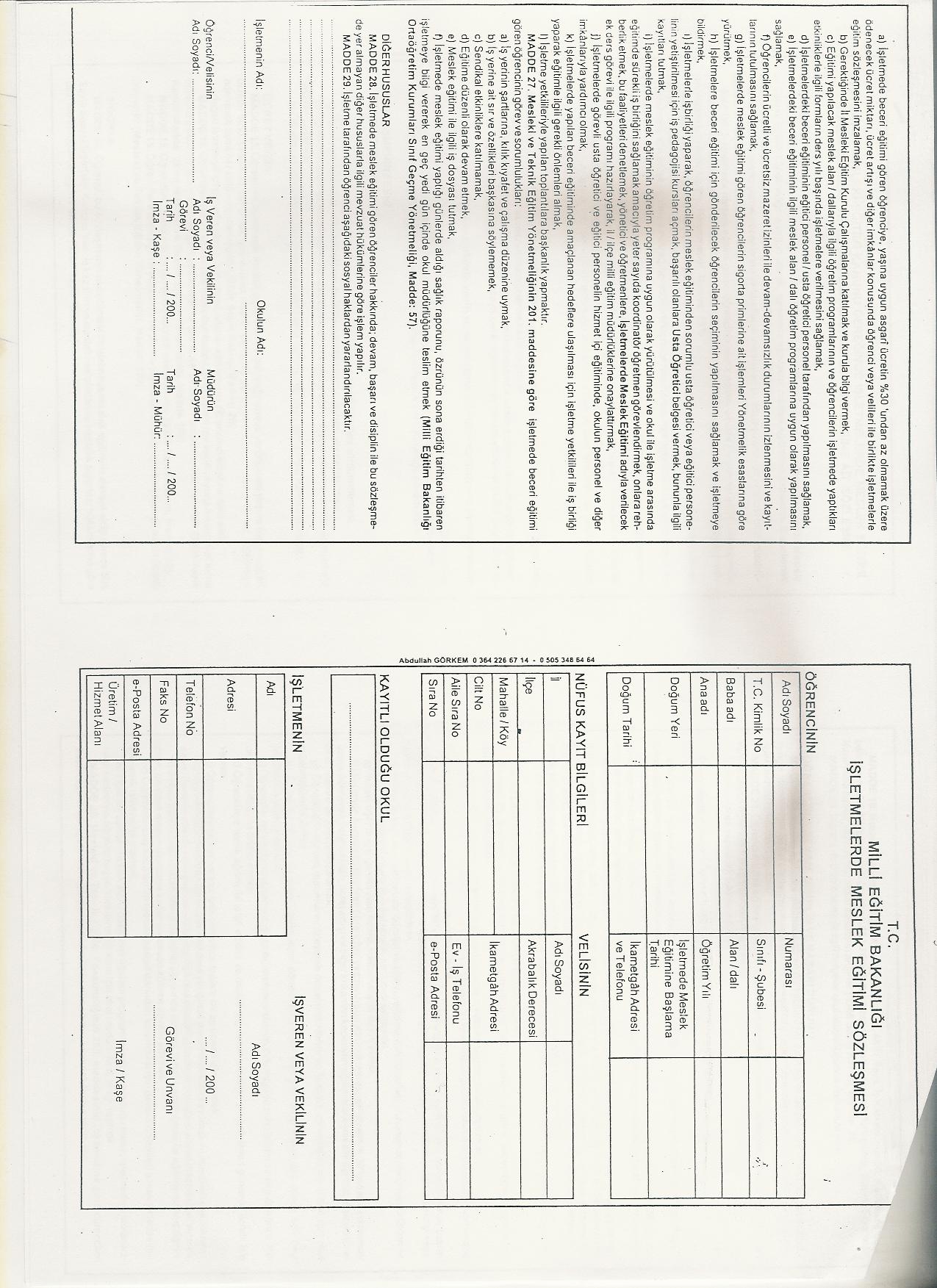 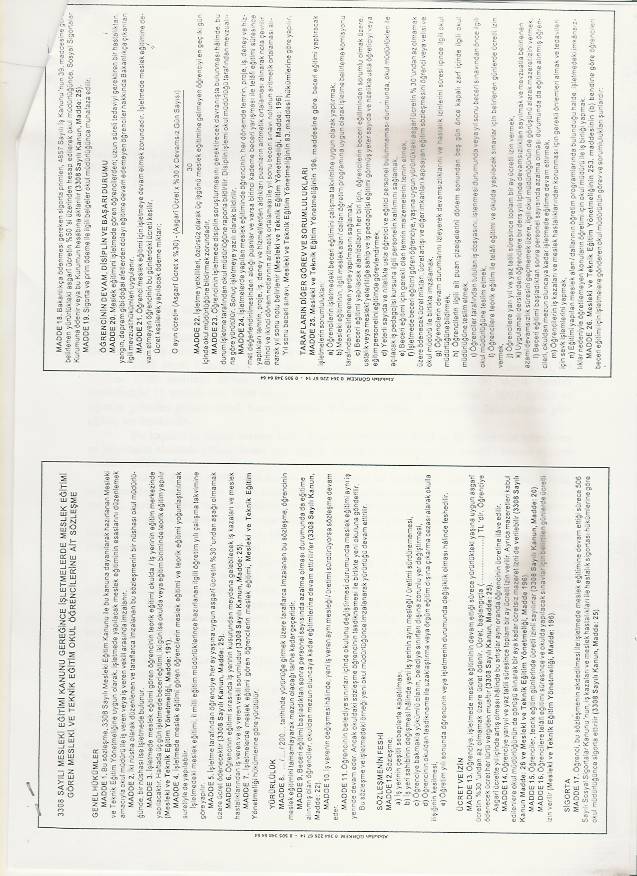 